Question 1. Part AAngle i		X (cm)		 Y (cm) 	x/y 		Sin i10ᵒ		 0.8 		6.4 		0.125 		0.173620ᵒ 		1.6		 6.6 		0.246 		0.342030ᵒ 		2.4 		6.8		 0.360 		0.500040ᵒ 		3.1 		7.0 		0.443 		0.642850ᵒ 		3.9 		7.4 		0.527 		0.766060ᵒ 		4.9 		8.0 		0.612 		0.866070ᵒ 		5.6 		8.5 		0.659 		0.9397Total		 2mks 		2mks		2mks		2mksi) graph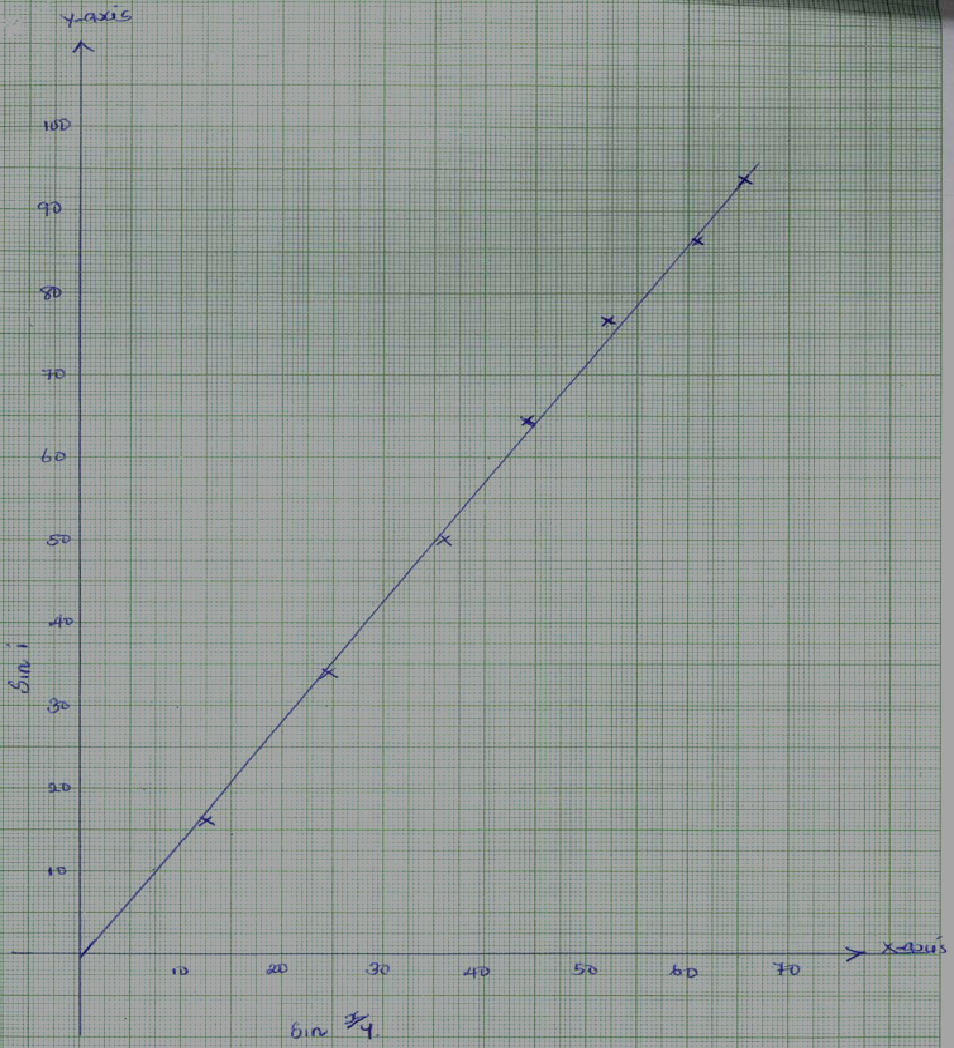 ii) slope =sin ix/y= 0.78 – 0.250.55 – 0.18= 0.530.37= 1.432Part Ba) E = 1.6V +/- 0.1b)  V= 1.4V  +/- 0.1       I=0.1  +/- 0.1C) E= V+ Ir     1.6=1.4+ 0.1r      r= 2ΩQUESTION 2i) a) 2.24cm ±0.1b) H=14.9cm ± 0.1ii) 24.7g ±1	Each ½mk total 3mks		 (3mks)v) Graph paper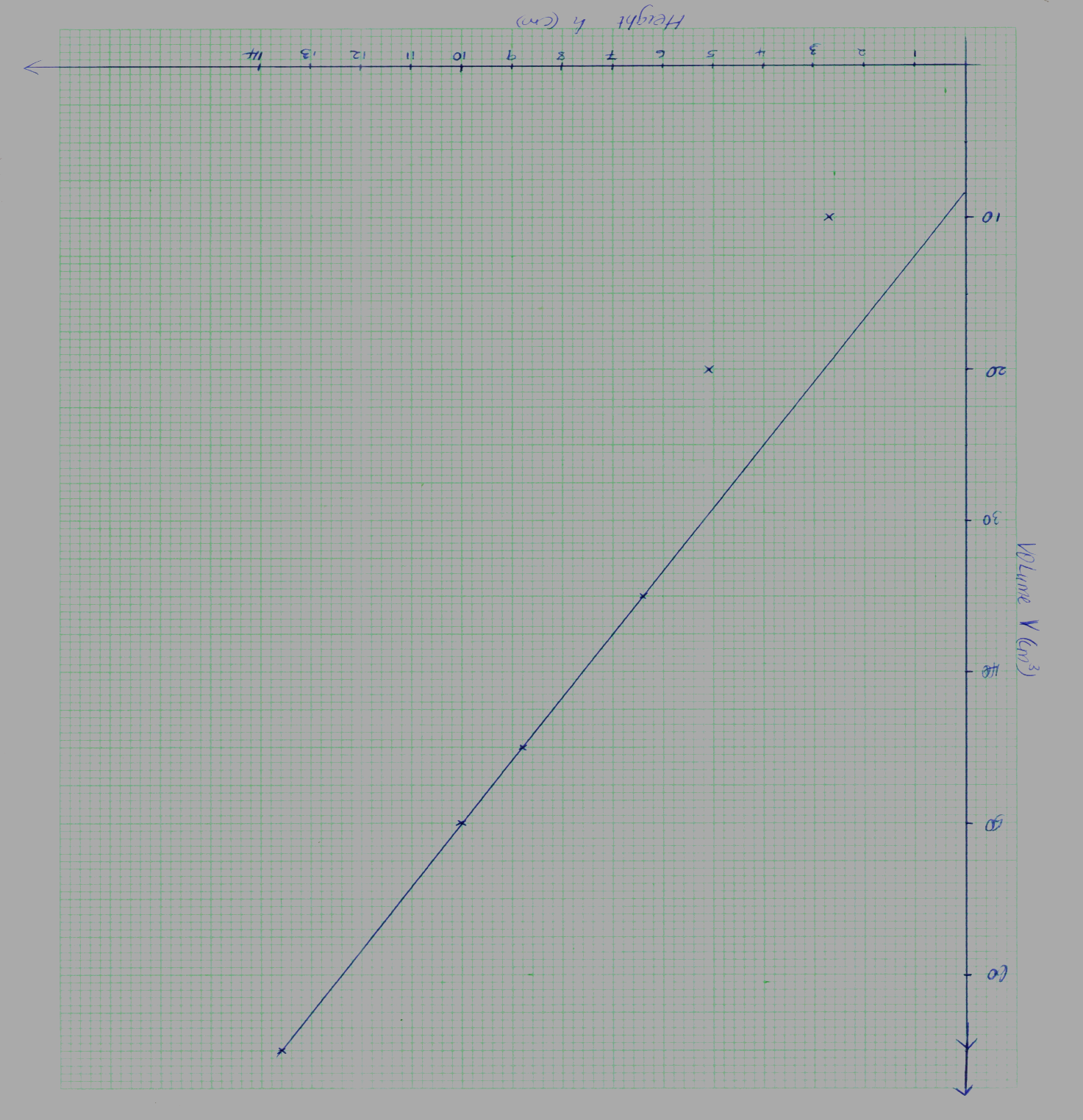 vi) Gradient = 𝑐ℎ𝑎𝑛𝑔𝑒𝑖𝑛𝑦/𝑐ℎ𝑎𝑛𝑔𝑒 𝑖𝑛 𝑥= 62−40/13−78 √1 = 225.2√1 = 4.231cm2 without unit ½mkvii) L= 86cm ±1.0viii) H{ 2𝐿2/2500−5} = 14.9{ 2×(86)2 /2500−4.231= 14.9 [14792/2500−4.231 = 149{5.9168 – 4.231}= 14.9×1.6858 = 25.11842√1𝑚𝑘ix) Density = 𝑚𝑎𝑠s/𝑣𝑜𝑙𝑢𝑚𝑒 = 24.7/25.11842 = 0.9833g/cm3Volume of water in cm3/mlHeight h (cm) (±𝟎.𝟖)1020354550652.75.16.48.810.013.6